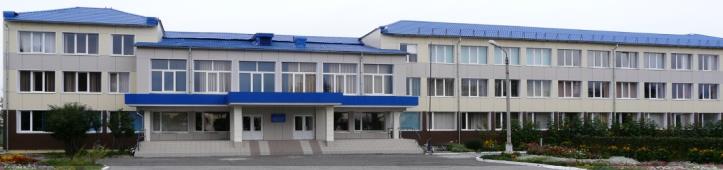 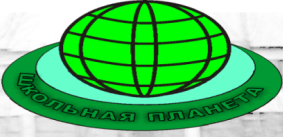 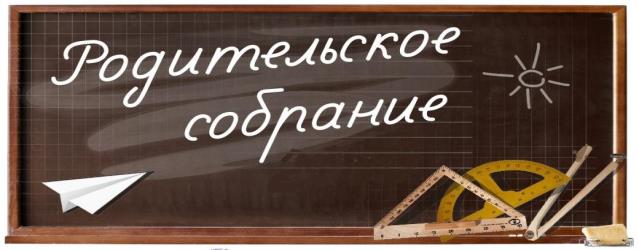 Я в банкиры пойду, пусть меня научат!     На базе КГБОУ СПО «Шушенский сельскохозяйственный колледж» 20.03.2014 г учащиеся 8 класса в количестве 18 человек прошли целый ряд комплексных мероприятий, направленных на профориентационную деятельность: информированность об учебном заведении, профессиональный подбор, профсамоопределение, профпроба.  Информированность включала в себя:  видеосюжет о всех специальностях предлагаемых колледжем, рассказ об особенностях материальной базы и ознакомление с картой расположения объектов.   Профессиональная проба заключалась в тренинговой форме: учащиеся попробовали себя  в качестве интерактивной работы в 6-ти группах.  Каждую группу курировал волонтёр-консультант студент группы «БД-31», специальность «Банковское дело». В ходе погружения ученики попробовали себя различными экспертами: специалистом консультантом по банковским продуктам; экспертом по оценке финансового  состояния заёмщика; экономистом кредитного отдела; специалистом  контрольно-банковской операции; бухгалтером по кредитованию; старшим кассиром по кредитованию физических лиц. Результатом работы стал заключённый договор с физическим лицом и выдача денег, согласно, конкретному кредиту и договору. Творческая работа  от 6-ти групп рекламные брошюры, информационные листки вновь созданного кредита и его представление (презентация). Данный урок проведён  в рамках внедрения ФГОС, в части самоопределения выпускника школы на тему «Выдача кредита в банке физическому лицу» преподавателем Горшковой Л.Н. 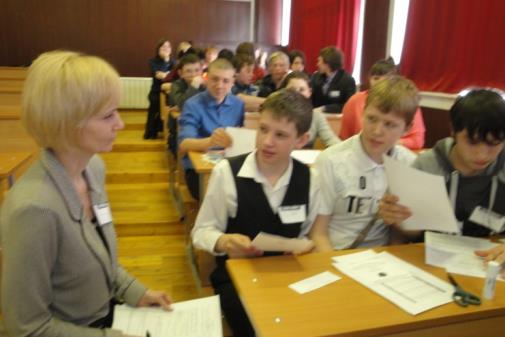 На уроке присутст-вовали учащиеся  нашей школы из 8 класса и педагог-психолог Борисова Н.Н.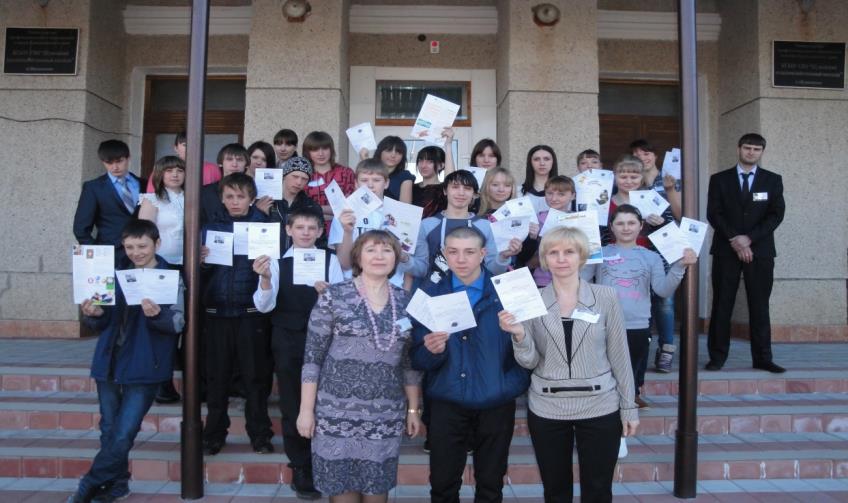 1 сентября мы приходим в школу все такие нарядные и красивые, но почему спустя 2 месяца сообщество наших учеников забывает о нормах принятых в нашей школе. Мы решили напомнить всем о значении школьной формы.1.Строгий стиль одежды создает в школе деловую атмосферу, необходимую для занятий. 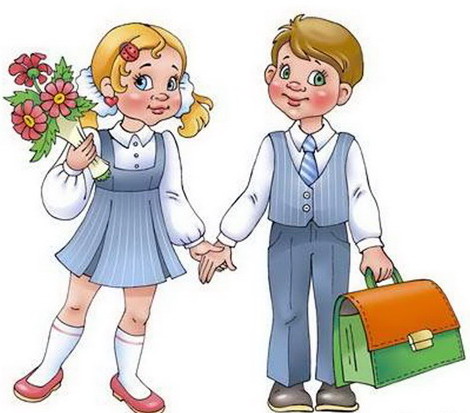 2.Форма дисциплинирует человека. 3.Единая школьная форма позволяет избежать соревновательности между детьми в одежде. 4.Ученик в школьной форме думает об учебе, а не об одежде.5. Нет проблемы "В чем пойти в школу", у школьников возникает позитивный настрой, спокойное состояние активизирует желание учиться. 6Школьная форма помогает почувствовать себя учеником и членом определенного коллектива, дает возможность ощутить свою причастность именно к этой школе. 7.Если одежда подобрана  по вкусу, то школьник испытывает гордость за свой внешний вид. 8.Школьная форма экономит деньги родителей. 9.По мнению психологов, способствует появлению желания работать в команде; решает определенные социальные проблемы.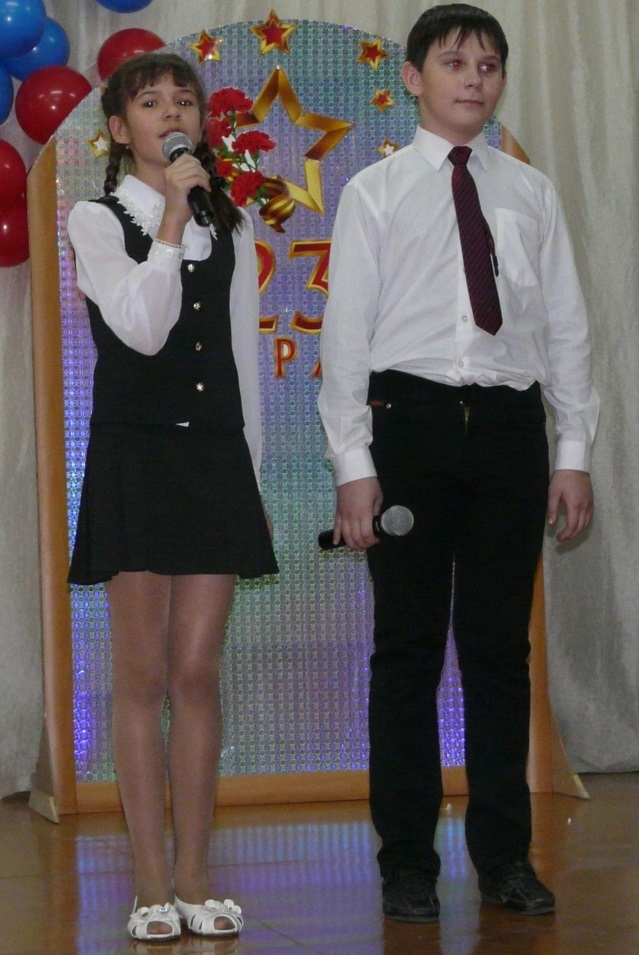 «Наркомания – это миф или реальность»      О таком насущном вопросе рассуждали специалисты в яркий солнечный мартовский вечер.   Но начнём всё сначала…       20.03.2014 года в стенах МАОУ Казанцевская СОШ прошло общешкольное родительское собрание в неожиданной форме: панельная дискуссия с вкраплениями  элементов театрального представления.      На собрании зарегистрировалось 85 родителей. Общее собрание было открыто выступлением директора школы Аленой Анатольевной Белоноговой, которая обозначила значимость проблемы в рамках разрыва между быстро сменяющимися социальными условиями и темпом  адаптации учащихся.     Перед дискуссией своё видение о вреде курения, о вредных привычках представили ученики школьного театра. Ребята в  сказке призывали не поддаваться соблазнам и рекламным трюкам. Сценическая игра учащихся показала родителям и учащимся непривлекательность перспективы быть нездоровым человеком.       Во время собрания у родителей появилась возможность задать вопрос  напрямую любому специалисту и получить сиюминутный компетентный ответ. В содержательной части дискуссии участвовали Цих Сергей Иванович инспектор ПДН из межмуниципального отдела МВД России «Шушенский», Прудников Евгений Николаевич  врач нарколог  Шушенской  ЦРБ    Учащимися-волонтёрами из 8-го класса был представлен результат исследования,    проведённого через анкетирование  113 учащихся.  В результате были выявлены причины подросткового курения в представлении подростков учащихся  школы и основные проблемы детско-родительских отношений. Как и в ходе панельной дискуссии среди специалистов и результатов анкет учащихся  основным негативным фактором была обозначена формирующая негативная   модель поведения,  культивируемая в семье. Итогом собрания стал основной ответ на  вопрос, что курение не должно рассматриваться в отрыве от наркомании,  это явление из одного  списка  зависимого поведения.       В ходе работы группой сборки, состоящей из педагогов  школы, был создан Экспресс-Тест основанный на всех   рекомендациях специалистов, рисков в детского - родительских отношениях.  Родители смогли сами протестироваться и самостоятельно получить ответ, что у них в конкретной семье может послужить отправной точкой для ухода детей от реальности путем изменения своего психического состояния. «Если ребёнок не чувствует ваш дом своим, то он сделает улицу своим домом»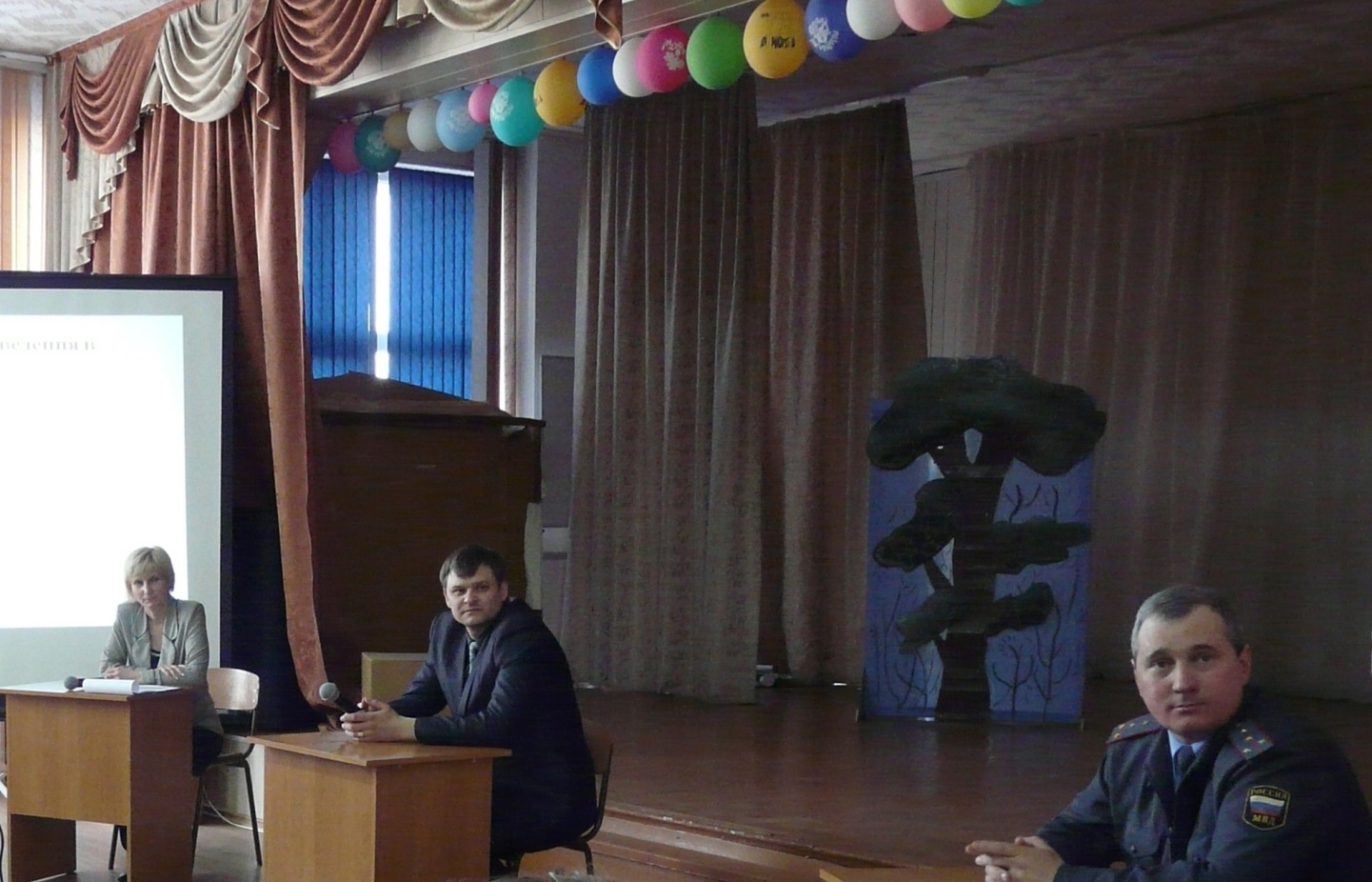   Первое апреля – это день шуток и смеха, весёлых розыгрышей и обманов. Поздравляем с праздником,Праздником – проказником!Никому не наделиШутки первого апреля,А скорей – наоборот:Посмеяться рад народ!         На Руси издавна говорили: «Коль первого апреля не соврешь, когда ещё времечко найдешь?» И подшучивали над родственниками, друзьями, знакомыми.       «1 Апреля – никому не веря!» - с детства мы помним эту присказку, когда пытаемся пошутить и радуемся, если шутка удалась. Но где же истоки столь необычного праздника?      Этнографы считают, что во всем виновата переменчивая погода в апреле. В народе она характеризуется: «От снега до листа». Даже в фольклоре есть предупреждение: «Не верь в апреле никакой погоде!» Наши предки очень боялись таких перемен в погоде, и они пытались разогнать тревоги при помощи шуток-поверий.        В Древнем Риме праздновали в середине февраля (а не в начале апреля) праздник Глупых, а в Древней Индии раньше 31 марта праздновали праздник Шуток.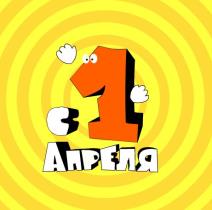      Первое апреля, как и все праздники, имеет несколько теорий происхождения, но всё равно он остаётся любимым праздником за свое веселье, шутки и смех. С 1 АПРЕЛЯ!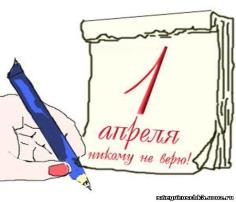 Гудит страна наверняка:Сегодня праздник дурака!Сегодня праздник смеха – Времен старинных эхо!Представьте только:С давних порВсе в этот деньМололи вздор,И, баловни эпохи,Шутили скоморохи!Поздравим всех, кто сердцем юн, Кто скуку разогнал свою!И от души, с любовью,Шутите на здоровье!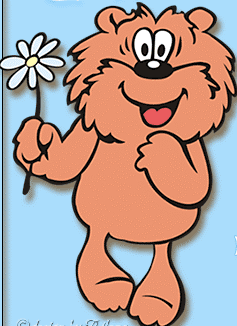 - Что вы знаете о Красной книге?- Красная книга – это список дефицитных животных.- Что вы знаете о Красной книге?- Красная книга – это список дефицитных животных.- Что вы знаете о моли?- Это хищное животное, пожирающее шерстяные носки. 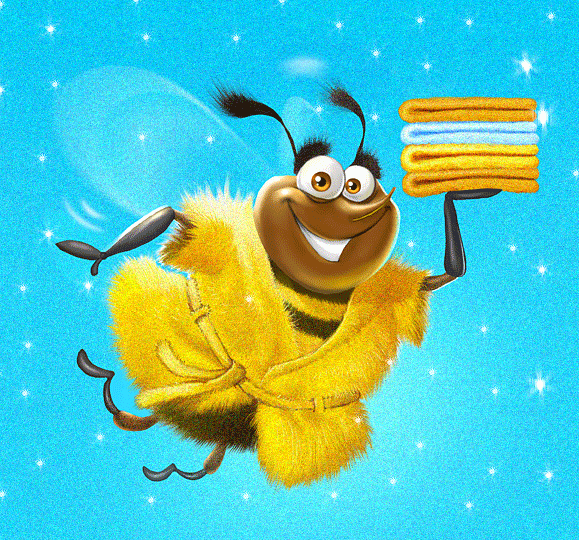 - Что вы знаете о моли?- Это хищное животное, пожирающее шерстяные носки. - Чем питаются ежи?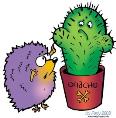 - Скорее всего, кактусами. - Чем питаются ежи?- Скорее всего, кактусами.               - Что вы можете сказать о Пржевальском?- Пржевальский выдумал новую породу лошадей.              - Что вы можете сказать о Пржевальском?- Пржевальский выдумал новую породу лошадей.- Каково значение плавников у рыб?- Плавники предназначены для того, чтобы рыба могла тормозить на поворотах.- Каково значение плавников у рыб?- Плавники предназначены для того, чтобы рыба могла тормозить на поворотах.- Кто знает, почему аисты на зиму улетают в Африку?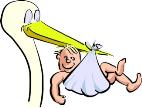 - Чтобы и негры могли иметь детей. - Кто знает, почему аисты на зиму улетают в Африку?- Чтобы и негры могли иметь детей.  * С вашего счета было снято 200 рублей на озеленение Луны.   * Я - заблудившаяся SMS-ка, по дороге встретила друзей, и теперь не знаю, куда летела. Пожалуйста, отправь меня куда-нибудь.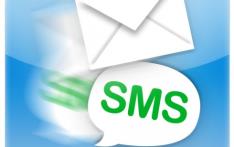  *Этот абонент пополнил ваш счет на 100 рублей. * С вашего счета было снято 200 рублей на озеленение Луны.   * Я - заблудившаяся SMS-ка, по дороге встретила друзей, и теперь не знаю, куда летела. Пожалуйста, отправь меня куда-нибудь. *Этот абонент пополнил ваш счет на 100 рублей. * С вашего счета было снято 200 рублей на озеленение Луны.   * Я - заблудившаяся SMS-ка, по дороге встретила друзей, и теперь не знаю, куда летела. Пожалуйста, отправь меня куда-нибудь. *Этот абонент пополнил ваш счет на 100 рублей. * С вашего счета было снято 200 рублей на озеленение Луны.   * Я - заблудившаяся SMS-ка, по дороге встретила друзей, и теперь не знаю, куда летела. Пожалуйста, отправь меня куда-нибудь. *Этот абонент пополнил ваш счет на 100 рублей.Цитаты из школьных сочинений.*В клетке сидит мой пернатый друг – хомячок.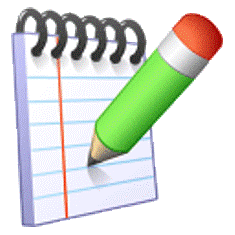 * Когда русские дружинники вышли на поле битвы, из-за кургана выскочило монголо-татарское иго.Цитаты из школьных сочинений.*В клетке сидит мой пернатый друг – хомячок.* Когда русские дружинники вышли на поле битвы, из-за кургана выскочило монголо-татарское иго.*Герасим ел за четверых, а работал одни.*Язык у Базарова был тупой, но потом заострился в спорах.* Миша долго смотрел в зеркало, пока не узнал своего лица*В Италии Гоголь отдыхал от ревизоров.*Герасим ел за четверых, а работал одни.*Язык у Базарова был тупой, но потом заострился в спорах.* Миша долго смотрел в зеркало, пока не узнал своего лица*В Италии Гоголь отдыхал от ревизоров.Выпуск газеты подготовили: Чугина Ангелина, Найденова Инга, Дятлова Ангелина. В газете опубликованы материалы школьного психолога Борисовой Н.Н.